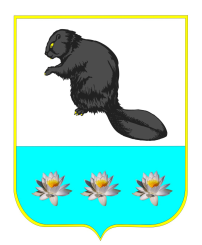 Администрация сельского поселения Бобровка муниципального района Кинельский Самарской областиПОСТАНОВЛЕНИЕот 30 декабря 2021 года № 227   с. Бобровка«О проведении капитального ремонта общего имущества в многоквартирных домах, расположенных на территории сельского поселения Бобровка муниципального района Кинельский Самарской области, в которых собственники помещений не приняли решения о проведении капитального ремонта общего имущества, в соответствии с региональной программой капитального ремонта и предложениями регионального оператора»       В соответствии со статьей 22 Закона Самарской области от 21.06.2013 года № 60-ГД «О системе капитального ремонта общего имущества в многоквартирных домах, расположенных на территории Самарской области», постановлением Правительства Самарской области от 29.11.2013 года № 707 «Об утверждении региональной программы капитального ремонта общего имущества в многоквартирных домах, расположенных на территории Самарской области», администрация сельского поселения Бобровка муниципального района Кинельский Самарской области  ПОСТАНОВЛЯЕТ:1. Провести капитальный ремонт общего имущества в многоквартирных домах, расположенных на территории сельского поселения Бобровка муниципального района Кинельский Самарской области, в которых собственники помещений не приняли решение о проведении капитального ремонта общего имущества, в соответствии с региональной программой капитального ремонта и предложениями регионального оператора, согласно приложению к настоящему Постановлению. 2. Уведомить о принятии настоящего Постановления некоммерческую организацию «Региональный оператор Самарской области «Фонд капитального ремонта» в течение пяти дней со дня принятия.3.  Опубликовать настоящее Постановление на  сайте муниципального района Кинельский www.kinel.ru.4. Настоящее постановление вступает в силу после его официального опубликования.          5.  Контроль за исполнением настоящего постановления оставляю за  собой.Глава сельского поселения Бобровка                                     А. Ю. МамоновИсполнитель: Захлестина Н.В. тел. 8-846-63-3-25-61  Приложение                                                                                                                                                                                                                                                                                                                                                             к постановлению администрации                                                                сельского поселения Бобровка муниципального района Кинельский Самарской области                              от 30 декабря 2021 года № 227  Переченьмногоквартирных домов, расположенных на территории сельского поселения Бобровка муниципального района Кинельский Самарской области, в которых собственники помещений не приняли решение о проведении капитального ремонта общего имущества, в соответствии с региональной программой капитального ремонта и предложениями регионального оператора№ п/пМуниципальное образованиеПочтовый адрес многоквартирного домаПеречень работСумма, руб.1.с.п. Бобровкам.р. Кинельскийпос. Октябрьский, ул. Молодежная, д. 13Ремонт крыши, в т. ч. разработка проектной документации, проведение экспертизы сметной документации1 727 520,002.с.п. Бобровкам.р. Кинельскийпос. Октябрьский, ул. Советская, д. 12Ремонт крыши, в т. ч. разработка проектной документации, проведение экспертизы сметной документации1 727 520,003.с.п. Бобровкам.р. Кинельскийпос. Октябрьский, ул. Центральная, д. 10Ремонт крыши, в т. ч. разработка проектной документации, проведение экспертизы сметной документации1 489 986,004.с.п. Бобровкам.р. Кинельскийпос. Октябрьский, ул. Центральная, д. 10Ремонт внутридомовых инженерных систем, подвальных помещений, в т. ч. разработка проектной документации, проведение экспертизы сметной документации1 530 056,225.с.п. Бобровкам.р. Кинельскийпос. Октябрьский, ул. Центральная, д. 10Ремонт фасада, в т. ч. разработка проектной документации, проведение экспертизы сметной документации557 768,126.с.п. Бобровкам.р. Кинельскийпос. Октябрьский, ул. Центральная, д. 11Ремонт крыши, в т. ч. разработка проектной документации, проведение экспертизы сметной документации897 920,007.с.п. Бобровкам.р. Кинельскийпос. Октябрьский, ул. Центральная, д. 8Ремонт крыши, в т. ч. разработка проектной документации, проведение экспертизы сметной документации897 920,008.с.п. Бобровкам.р. Кинельскийпос. Октябрьский, ул. Центральная, д. 8Ремонт внутридомовых инженерных систем, подвальных помещений, в т. ч. разработка проектной документации, проведение экспертизы сметной документации1 755 821,439.с.п. Бобровкам.р. Кинельскийпос. Октябрьский, ул. Центральная, д. 8Ремонт фасада, в т. ч. разработка проектной документации, проведение экспертизы сметной документации640 068,78